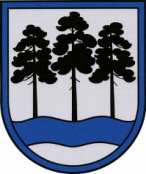 OGRES  NOVADA  PAŠVALDĪBAReģ.Nr.90000024455, Brīvības iela 33, Ogre, Ogres nov., LV-5001tālrunis 65071160, e-pasts: ogredome@ogresnovads.lv, www.ogresnovads.lv PAŠVALDĪBAS DOMES SĒDES PROTOKOLA IZRAKSTS11.Par Ogres novada pašvaldības specializēto peldratu cilvēkiem ar kustību traucējumiem nodošanu bezatlīdzības lietošanā sociālajam uzņēmumam Ogres novada pašvaldība (turpmāk – Pašvaldība) 2023.gada 27.jūnijā saņēma sabiedrības ar ierobežotu atbildību “Kustības brīvība” (turpmāk – SIA “Kustības brīvība”) iesniegumu (reģistrēts Pašvaldībā ar Nr.2-4.1/3269), kurā lūgts Pašvaldībai  rast iespēju nodot tehnisko palīglīdzekli – peldratus (turpmāk – Peldrati), lai varētu tos bez maksas izmantot  Vecupes pludmales apmeklētāji ar kustību traucējumiem.Pašvaldības rīcībā ir pamatlīdzeklis Peldrati “Hippocampe” (izmērs – XL, ar galvas balstu, roku balstiem, vidukļa jostu, priekšējo riteni, kopējais platums līdz 70 cm), kas domāts lietošanai cilvēkiem ar kustību traucējumiem. Pašvaldībai piederošo Peldratu kopējā vērtība 3448,50 EUR  ar PVN saskaņā ar saistīto pamatlīdzekļu operācijas pamatlīdzekļu kartīti Nr.123916950. Pašvaldības rīcībā esošie Peldrati ir domāti, lai tos varētu nodot uzņēmumam, kas nodrošina pakalpojumus Vecupes pludmalē un apņemtos nodrošināt cilvēkiem ar kustību traucējumiem bez maksas izmantot Peldratus.SIA “Kustības brīvība” ir uzņēmums, kas veido inovācijas aktīvās atpūtas iespēju paplašināšanā un piedāvā aktīvās atpūtas iespējas pludmalē. Uzņēmuma sociālais mērķis ir mainīt stereotipus par cilvēku ar invaliditāti vajadzībām, iespējām un varēšanu piedalīties aktīvi un jēgpilni sava brīvā laika pavadīšanā. Uzņēmums vasaras sezonā piedāvā ūdens atrakcijas, ēdināšanas pakalpojumus, “SUP” dēļu nomu un pašlaik specializējas kā sociālais uzņēmums, piedāvājot arī pakalpojumus Ogres Vecupes pludmalē cilvēkiem ar kustību traucējumiem, piemēram, specializētais “SUP” dēlis, veicinot cilvēku ar invaliditāti integrāciju sabiedrībā. Saskaņā ar Pašvaldībai pieejamo informāciju Labklājības ministrijas uzturētajā sociālo uzņēmumu reģistrā SIA “Kustības brīvība” noteikts sociālā uzņēmuma statuss.Nododot Pašvaldības Peldratus bezatlīdzības lietošanā sociālajam uzņēmējam SIA “Kustības brīvība”, Pašvaldība spertu nozīmīgu soli sociālās vides uzlabošanā, tādējādi tiktu veicināta sabiedrības, īpaši cilvēku ar kustību traucējumiem dzīves kvalitātes uzlabošana.Pamatojoties uz Sociālā uzņēmuma likuma 8. panta trešo daļu, Pašvaldība ir tiesīga nodot tai piederošo mantu sociālajam uzņēmumam bezatlīdzības lietošanā atbilstoši Publiskas personas finanšu līdzekļu un mantas izšķērdēšanas novēršanas likumā (turpmāk – Likums) noteiktajai kārtībai.Saskaņā ar Likuma 5. panta nosacījumiem, publiskas personas mantu aizliegts nodot privātpersonai vai kapitālsabiedrībai bezatlīdzības lietošanā. Šis noteikums neattiecas uz gadījumiem, kad: valsts mantu publiskas personas institūcija nodod lietošanā sabiedriskā labuma organizācijai vai sociālajam uzņēmumam;atvasināta publiska persona savu mantu nodod lietošanā sabiedriskā labuma organizācijai vai sociālajam uzņēmumam;publiska persona savu mantu nodod privātpersonai vai kapitālsabiedrībai tai deleģēto valsts pārvaldes uzdevumu pildīšanai, arī publiskas personas pakalpojumu sniegšanai;citos likumos vai Ministru kabineta noteikumos ir atļauts publiskas personas mantu nodot bezatlīdzības lietošanā.Likuma 5. panta piektā daļa nosaka, ka lēmumu par publiskas personas mantas nodošanu bezatlīdzības lietošanā sabiedriskā labuma organizācijai vai sociālajam uzņēmumam pieņem attiecīgi Ministru kabinets vai atvasinātas publiskas personas orgāns. Publiskas personas mantu bezatlīdzības lietošanā sabiedriskā labuma organizācijai vai sociālajam uzņēmumam nodod uz laiku, kamēr tiem ir spēkā attiecīgais statuss, bet ne ilgāku par 10 gadiem. Publiskas personas mantu bezatlīdzības lietošanā sabiedriskā labuma organizācijai vai sociālajam uzņēmumam var nodot atkārtoti. Saskaņā ar minētā Likuma 5. panta 3.1 daļu, tiesību subjekts, kuram nodota manta bezatlīdzības lietošanā, nodrošina attiecīgās mantas uzturēšanu, arī sedz ar to saistītos izdevumus.Ievērojot iepriekš minēto, pamatojoties uz Publiskas personas finanšu līdzekļu un mantas izšķērdēšanas novēršanas likuma 5. panta otrās daļas 4.1 punktu, 3.1 daļu un piekto daļu, Sociālā uzņēmuma likuma 8.panta trešo daļu, un Pašvaldību likuma 4.panta pirmās daļas 6.punktu,balsojot: ar 19 balsīm "Par" (Andris Krauja, Artūrs Mangulis, Dace Māliņa, Dace Veiliņa, Daiga Brante, Dainis Širovs, Dzirkstīte Žindiga, Egils Helmanis, Gints Sīviņš, Ilmārs Zemnieks, Jānis Kaijaks, Jānis Siliņš, Kaspars Bramanis, Pāvels Kotāns, Raivis Ūzuls, Rūdolfs Kudļa, Santa Ločmele, Toms Āboltiņš, Valentīns Špēlis), "Pret" – nav, "Atturas" – nav, Ogres novada pašvaldības dome NOLEMJ:Nodot sociālajam uzņēmumam sabiedrībai ar ierobežotu atbildību “Kustības brīvība” (turpmāk – SIA “Kustības brīvība”), reģistrācijas numurs 54103148201, bezatlīdzības lietošanā Ogres novada pašvaldībai (turpmāk – Pašvaldība) piederošos specializētos peldratus.Noteikt 1. punktā minēto bezatlīdzības lietošanā specializēto peldratu nodošanas nepieciešamību un lietderību:2.1. veicināt dzīves vides kvalitātes uzlabošanu, pakalpojumu dažādību un pieejamību ikvienam interesentam;2.2. veicināt sociāli mazaizsargāto personu grupu integrāciju;2.3. attīstīt sociālās uzņēmējdarbības vidi Ogres novadā.Uzdot Pašvaldības izpilddirektora vietniecei Danai Bārbalei viena mēneša laikā no lēmuma spēkā stāšanās dienas noslēgt patapinājuma līgumu saskaņā ar  1.pielikumu ar SIA “Kustības brīvība”, reģistrācijas Nr. 54103148201, par lēmuma 1.punktā minēto specializēto peldratu nodošanu bezatlīdzības lietošanā.Uzdot Pašvaldības izpilddirektora vietniecei Danai Bārbalei noslēgt nodošanas-pieņemšanas aktu par specializēto peldratu cilvēkiem ar kustību traucējumiem nodošanu bezatlīdzības lietošanai SIA “Kustības brīvība” saskaņā ar lēmuma 2.pielikumu.Noteikt 1. punktā minēto bezatlīdzības lietošanā nododamo specializēto peldratu mērķi un termiņu – bezmaksas pakalpojuma nodrošināšana cilvēkiem ar kustību traucējumiem Ogres Vecupes pludmalē uz laiku, kamēr SIA “Kustības brīvība” ir piešķirts sociālā uzņēmēja statuss, bet ne ilgāku par 10 gadiem laika periodā no 1.jūnija līdz 31.augustam.Kontroli par lēmuma izpildi uzdot Pašvaldības izpilddirektora vietniecei Danai Bārbalei.(Sēdes vadītāja,domes priekšsēdētāja E.Helmaņa  paraksts)Ogrē, Brīvības ielā 33Nr.122023.gada 20.jūlijā